Куратор – Грищенко Юрій Віталійович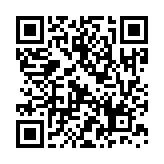 Командир групи – Ковальова Аліса Сергіївна (097) 206-69-26Командир групи – Ковальова Аліса Сергіївна (097) 206-69-26Командир групи – Ковальова Аліса Сергіївна (097) 206-69-26Командир групи – Ковальова Аліса Сергіївна (097) 206-69-26Група АВ-310 «Англомовна»Група АВ-310 «Англомовна»Група АВ-310 «Англомовна»Група АВ-310 «Англомовна» Напрям: 6.051103 «Авіоніка» Напрям: 6.051103 «Авіоніка» Напрям: 6.051103 «Авіоніка» Напрям: 6.051103 «Авіоніка»№Прізвище, ім’я по-батькові№ зал.книжкиАндрущак Станіслав ІвановичБабічок Максим БогдановичБондар Сергій ОлександровичБялік Дмитро ОлександровичГрищенко Юрій ЮрійовичГром'як Андрій ІгоровичДаргіль Дмитро ВолодимировичДзюбенко Максим ГеннадійовичІващук Віра ВасилівнаКовальова Аліса СергіївнаЛатинник Марія ЮріївнаЛетинець Петро ПетровичЛіпінська Лілія ОлегівнаМацко Сергій ВадимовичОлабін Сергій СергійовичРуденко Микита АндрійовичСвистунов Євгеній СтаніславовичТурченюк Катерина ОлегівнаЧорнобривець Микола ВалерійовичЧугай Катерина ВіталіївнаЧухонцев Руслан Олександрович